TRABAJO POR COMPETENCIAS 4º ESO. PROPORCIONALIDAD NUMÉRICA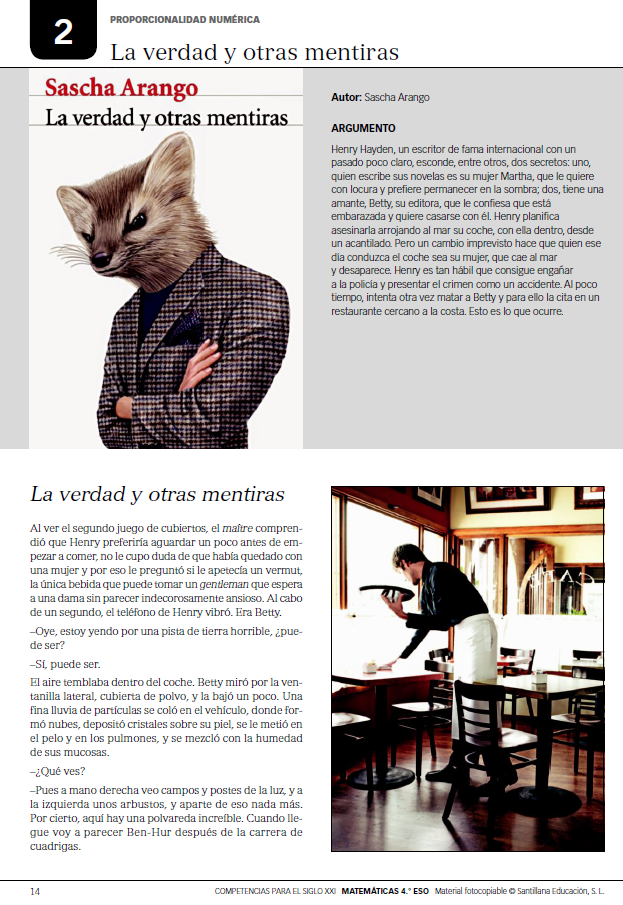 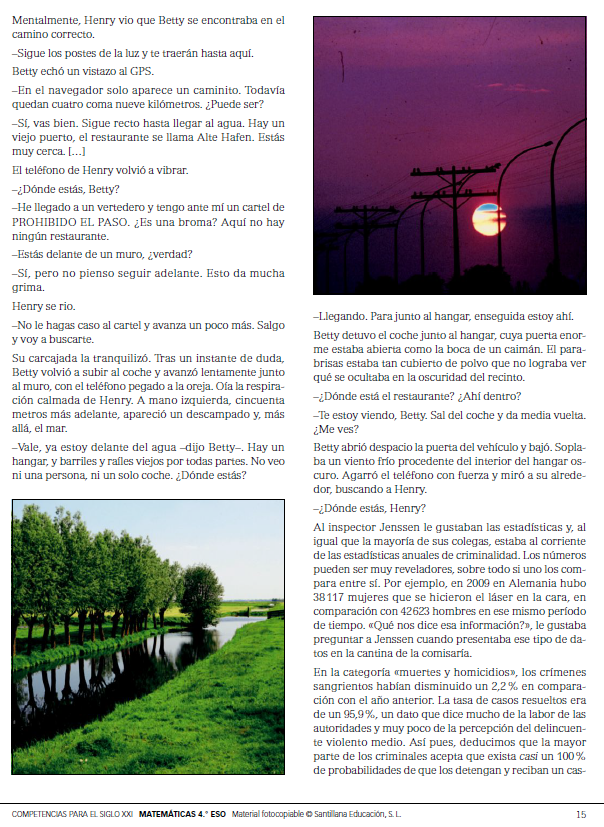 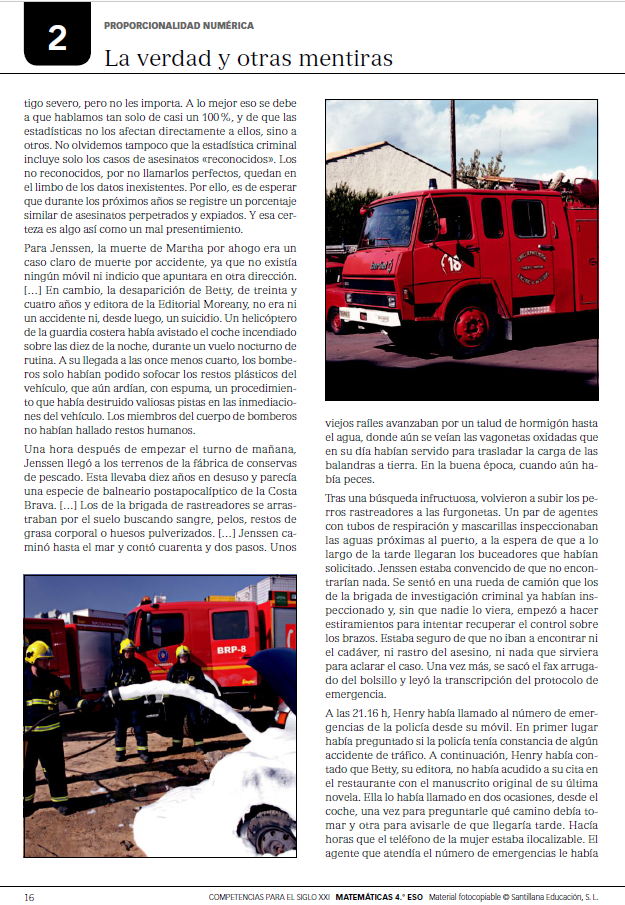 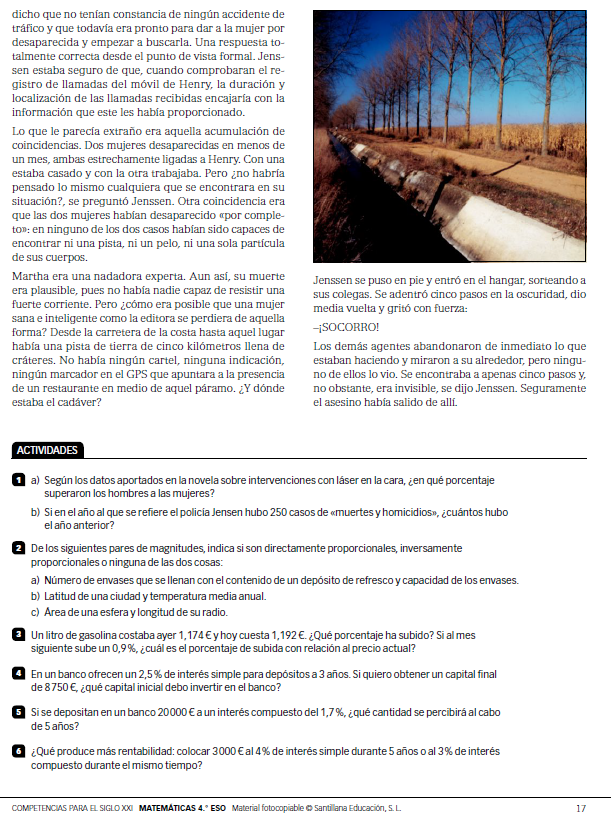 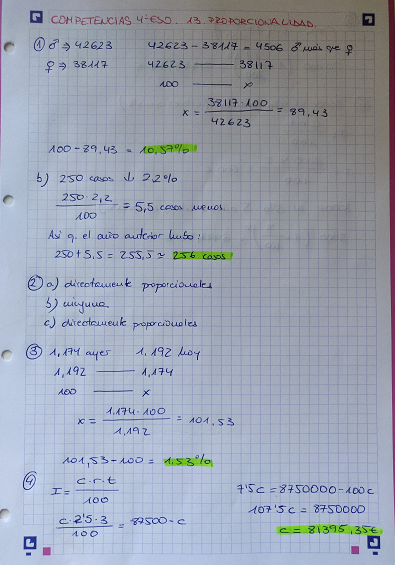 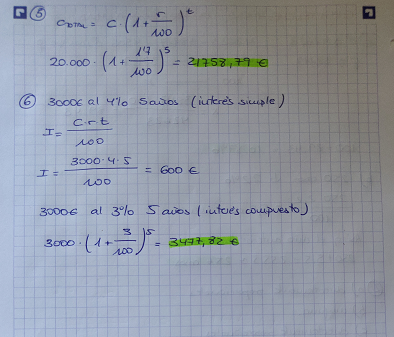 